Na podlagi določil Zakona o visokem šolstvu (uradno prečiščeno besedilo v Ur. l. RS št. 119/2006), Statuta Univerze v Ljubljani, katerega prečiščeno besedilo sta sprejela Senat in Upravni odbor Univerze v Ljubljani dne 20. 6. 2008 je senat Fakultete za socialno delo Univerze v Ljubljani na svoji 8. seji 23.3.2016 sprejelPRAVILNIK O ŠTUDIJU NA PROGRAMU TRETJE STOPNJESPLOŠNE DOLOČBE člen (Obseg urejanja)Fakulteta za socialno delo (FSD) organizira podiplomsko izobraževanje skladno z določbami Zakona o visokem šolstvu, Statuta Univerze v Ljubljani in drugimi pravnimi akti. Podiplomski študij, ki ga ureja ta pravilnik, je študij tretje stopnje, ki ga FSD izvaja na javno veljavnih študijskih programih (doktorski študijski programi).člen (Opredelitev pojmov)Ta pravilnik podrobneje ureja organizacijo in izvedbo podiplomskega doktorskega študija tretje stopnje, ki ga Filozofska fakulteta Univerze v Ljubljani (v nadaljevanju FF) in Fakulteta za družbene vede Univerze v Ljubljani (v nadaljevanju FDV) izvajata v skladu z javno veljavnim interdisciplinarnim doktorskim študijskim programom Humanistika in družboslovje. Fakulteta za socialno delo Univerze v Ljubljani  (v nadaljevanju FSD) v okviru interdisciplinarnega doktorskega študija izvaja doktorski študij na področju socialno delo.člen (Inštitucije, ki izvajajo študijski program)FSD  izvaja področje socialno delo v  interdisciplinarnem doktorskem študijskem programu Humanistika in družboslovje v sodelovanju z drugimi fakultetami, članicami Univerze v Ljubljani (v nadaljevanju UL), s katerimi dogovori skupna pravila o organizaciji doktorskega študija. Skupna pravila se interpretira skladno s tem pravilnikom, ki natančneje določa postopke za izvedbo doktorskega študija na FSD.člen (Programski svet)Programski svet koordinira in predlaga senatom članic sklepe na področju skupnega doktorskega študija. Na seje programskega sveta so vabljeni tudi skrbnice_ki oziroma koordinatorji_ce področij doktorskega študija. člen (Koordinator oz. skrbnik področja)Interdisciplinarni doktorski študijski program Humanistika in družboslovje omogoča pridobitev znanstvenega naslova doktor/doktorica znanosti na različnih znanstvenih področjih. Za vsako področje je imenovan koordinator_ica oziroma skrbnik_ca, ki skrbi za redno izvajanje študijskega procesa, koordinacijo dela z mentorji_cami in predavatelji_cami, pravočasno nadomeščanje odsotnega učitelja_co v študijskem procesu ter dopolnjevanje in posodabljanje študijskih programov, tako da daje predloge Senatu FSD. Koordinator_ico oz. skrbnika_co doktorskega študija na področju socialno delo imenuje senat. Skrbnik_ca oziroma koordinator_ica letno poroča o izvajanju študijskega programa senatu FSD.člen (Komisija za doktorski študij)Senat FSD pooblašča komisijo za doktorski študij (KDRŠ) in koordinator_ico oz. skrbnika_co, da soodloča v skupnem posvetovalnem telesu (programskem svetu) glede vseh dejavnosti, ki so potrebne za izvedbo skupnega doktorskega programa. Komisija za doktorski študij in koordinator_ica oz. skrbnik_ca o tem redno poročata senatu FSD, slednji pa, če je to potrebno, daje navodila komisiji za doktorski študij in koordinator_ici oz. skrbniku_ci ter sprejema nadaljnje ukrepe v zvezi s tem študijem.RAZPIS ZA VPIS IN IZVEDBA VPISAčlen (Razpis za vpis na doktorski študij)Razpis za vpis objavi UL za vse svoje članice. O številu vpisnih mest za področje socialno delo v okviru interdisciplinarnega doktorskega študijskega programa Humanistika in družboslovje pred objavo razpisa za vpis odloča Senat FSD.člen (Pritožba na zavrnitev vpisa)O vpisu odloča KDRŠ. Kandidat_ka, ki ni bil_a sprejet_a na doktorski študij, lahko vloži pritožbo zoper to odločbo v petnajstih dneh po prejemu obvestila. O pritožbi odloča Senat FSD.člen (Pogoji za napredovanje po programu)Pogoj za napredovanje iz 1. v 2. letnik doktorskega študija so opravljene študijske obveznosti v obsegu najmanj 40 kreditnih točk iz organiziranih študijskih oblik V 3. letnik doktorskega študija se lahko vpišejo kandidati_ke, ki so opravili_le vse študijske obveznosti organiziranih oblik pouka iz 1. in 2. letnika ter pridobili_le soglasje k temi doktorske disertacije na Univerzi v Ljubljani.Zadnji, 3. letnik, je namenjen individualnemu raziskovalnemu delu in izdelavi ter zagovoru doktorske disertacije.člen (Status študenta)Status študenta_ke se ureja skladno z določili Zakona o visokem šolstvu in Statuta UL. O prošnjah za podaljšanje statusa študenta_ke iz upravičenih razlogov na podlagi študentove_kine prošnje in mnenja študijskega mentorja_ce odloča KDRŠ. Študent_ka mora prošnji, ki jo odda v referatu za podiplomski študij, priložiti ustrezna dokazila. člen (Hitrejše napredovanje po študijskem programu)Študentu_ki, ki pri študiju izkazuje nadpovprečne študijske rezultate, se lahko omogoči hitrejše napredovanje, če je to glede na študijski proces mogoče. O tem na podlagi prošnje študenta_ke in na predlog KDRŠ odloča Senat FSD, ki hkrati določi tudi način hitrejšega napredovanja.člen  (Nadaljevanje študija po prekinitvi)Nadaljevanje študija po prekinitvi se ureja skladno s Statutom UL.III. ŠTUDIJSKI PROGRAM ŠTUDENTAčlen (Študijski program študenta)Študijski program študenta_ke določa predmetnik študijskega programa, v katerem so temeljni in izbirni predmeti, doktorski seminar in raziskovalno delo kreditno ovrednoteni. člen (Sestavljavec študijskega programa)Študijski program ob vpisu študenta_ke v 1. letnik oziroma 2. letnik sestavi študijski mentor_ca. Strukturo študijskega programa študenta_ke določa program, skrbnik_ca področja  določi vsebino Doktorskega seminarja I in je vodja seminarja, študijski mentor_ca pa določi vsebino in izvajalce_ke Doktorskega seminarja II in je vodja seminarja ter  poda soglasje z izbiro zunanjega izbirnega predmeta. člen (Zunanji izbirni predmet študijskega programa študenta)V kolikor študentu_ki ob potrjevanju študijskega programa še ni bil določen zunanji izbirni predmet, ga mora študijski mentor_ca, skupaj s  soglasjem študentke,  navesti najkasneje ob vpisu študenta v 2. letnik študija.  člen (Priznavanje študijskih obveznosti)KDRŠ odloča o morebitnem priznavanju obveznosti na študijskem programih študentk_ov.Študentom_kam, diplomantom_kam študijskih programov za pridobitev magisterija znanosti oziroma specializacije po končanem študijskem programu za pridobitev univerzitetne izobrazbe, KDRŠ na podlagi vložene prošnje  prizna študijske obveznosti (tako organizirane oblike kot tudi individualno raziskovalno delo) v obsegu najmanj 60 kreditnih točk.člen (Pravica do izbire študijskih predmetov)Z interdisciplinarnim študijskim programom Humanistika in družboslovje akreditirane generične predmete lahko izbirajo študenti_ke FSD in študenti_ke drugih visokošolskih zavodov. Študent_ka si mora pridobiti soglasje nosilca_ke generičnega predmeta, da lahko obiskuje predpisane oblike pedagoškega dela in opravlja s študijskim programom predpisane obveznosti. Navedbo izbranega predmeta in soglasje nosilca_ke generičnega predmeta ter soglasje študijskega mentorja_ce študent_ka odda v Referat za podiplomski študij.Študenti_ke drugih visokošolskih zavodov lahko izbirajo tudi s programom akreditirane temeljne predmete, pri čemer se za izbiro uporablja enak način kot velja za generične predmete.IV. ŠTUDIJSKI REDčlen  (Oblika izvajanja in plačljivost doktorskega študija)Doktorski študij, ki ga ureja ta pravilnik, se izvaja kot izredni študij. Stroški izvedbe izrednega študija se doktorskim študentom_kam zaračunajo skladno z veljavnim cenikom.člen (Kreditne točke)Pri posameznem predmetu v okviru individualnega študijskega programa pridobi študent_ka kreditne točke, ko uspešno opravi vse predpisane obveznosti.člen (Oblike pedagoškega dela)Oblike pedagoškega dela so določene z učnimi načrti in odvisne od števila prijavljenih študentk_ov. Če je pri posameznem predmetu vpisanih manj kot 5 študentk_ov, se za ta predmet lahko določi drugačen načrt izvedbe predmeta. člen (Pogoji za nosilce_ke in izvajalce_ke doktorskega študija)Pedagoški proces doktorskega študija na FSD lahko vodijo (nosilke_ci) in izvajajo (izvajalke_ci) samo visokošolski učitelji_ce, ki imajo ustrezen naziv in so habilitirani z ustreznega področja. Pri pedagoškem in raziskovalnem delu lahko skladno z veljavnimi predpisi sodelujejo tudi upokojeni učitelji_ce univerz. Ta člen se smiselno uporablja tudi za sodelovanje tujk_cev v pedagoškem procesu. člen (Čas izvedbe organiziranih oblik pedagoškega dela)Študijski proces za doktorske študente_ke praviloma poteka ob delavnikih v popoldanskem času in ob sobotah.  Govorilne ure so za doktorske študente_ke organizirane najmanj enkrat mesečno po dogovoru.  člen (Študij v tujini)Za študij v tujini se smiselno uporabljajo predpisi, ki na FSD urejajo mednarodno izmenjavo. S študentovim_kinim odhodom v tujino se mora strinjati študijski mentor_ica.člen  (Pravica do opravljanja študijskih obveznosti)Pravico do opravljanja študijskih obveznosti ima študent_ka, ki je vpisal_a doktorski študijski program. Opravljati sme obveznosti pri predmetih vpisanega letnika v skladu s sprejetim študijskim programom študenta_ke, v primeru hitrejšega napredovanja po 12. členu tega pravilnika pa tudi obveznosti višjega letnika, v skladu z odločitvijo senata FSD.člen (Oblike preverjanja znanja in ocenjevanje)Preverjanje znanja poteka v obliki, kot je določena z učnimi načrti predmetov. Končna ocena se zapiše z ocenami: "opravil" ali "ni opravil". člen (Ocenjevalci_ke)Pri temeljnih predmetih z večjim številom  izvajalcev  znanje preverja in ocenjuje  ena  od izvajalk tega predmeta. Pri doktorskih seminarjih študentu končno oceno vpiše vodja seminarja.  člen (Roki za opravljanje izpitov in drugih študijskih obveznosti)Izpitni roki se določijo individualno za vse predmete in seminarje, pri katerih je z učnim načrtom predviden izpit ali druge zaključne obveznosti pri predmetu. člen (Prijava in odjava od izpita)Študent_ka se mora k izpitu oziroma k drugim zaključnim obveznostim pri predmetu ali seminarju, ki ga želi opravljati, prijaviti najpozneje pet delovnih dni pred razpisanim izpitnim rokom.Odjava od izpita je mogoča najmanj tri delovne dni pred izpitom. Če študent_ka k izpitu ne pristopi, pa se ni odjavil_a pravočasno, se šteje, da k izpitu ni pristopil_a. Nepravočasna odjava od izpita študenta_ke ne oprosti plačila stroškov organizacije in izvedbe izpita, če so ti predvideni s cenikom FSD oziroma tem pravilnikom.Če študent_ka zaradi dokazane višje sile ne pristopi k izpitu in izpita pravočasno ne odjavi, se šteje, da je izpit pravočasno odjavil_a. Prošnjo za odjavo od izpita zaradi višje sile skupaj z dokazili predloži referatu za podiplomski študij v treh delovnih dneh po izpitnem roku oziroma ko prenehajo razlogi višje sile. člen (Ponavljanje izpita)Študent_ka, ki izpita oziroma drugih zaključnih obveznosti pri predmetu ali seminarju ni opravil_a uspešno, lahko izpit oziroma obveznosti ponavlja. Za ponavljanje izpita se smiselno uporabljajo določbe Statuta UL o izpitnem redu.člen (Seznanjanje z rezultati in oceno izpita)Oceno ustnega izpita sporoči ocenjevalec_ka oziroma predsednik_ca izpitne komisije vsakemu študentu_ki takoj po izpitu. Ocenjevalec_ka mora seznam študentk_ov z ocenami ustnih izpitov oddati v referat za podiplomski študij najkasneje v treh delovnih dneh po ustnem izpitu.Seznam študentk_ov z ocenami pisnih izpitov mora ocenjevalec_ka oziroma predsednik_ca izpitne komisije oddati v referat za podiplomski študij najkasneje sedmi delovni dan po opravljanju izpita.V primeru kombinacije pisnega in ustnega izpita mora ocenjevalec_ka v sedmih delovnih dneh sporočiti študentu_ki pisno oceno, za ustni del pa se s študentom_ko individualno dogovoriti za datum opravljanja. Končno oceno mora oddati v referat za podiplomski  študij skladno s prvim odstavkom tega člena.Če študent_ka obveznosti pri predmetu ali seminarju opravi z drugimi oblikami sprotnega preverjanja znanja, je ocenjevalec_ka dolžan_na oceno oddati v referat za podiplomski  študij v sedmih delovnih dneh od zaključka izvedbe predmeta oziroma od dneva, ko študent_ka pridobi končno oceno.Ocenjevalec_ka je dolžan_na daljše pisne izdelke, kot so npr. seminarske naloge, oceniti najpozneje v 30 dneh od prejema pisnega izdelka in z oceno seznaniti študenta_ko ter referat za podiplomski študij. Ocenjevalci_ke so dolžni_ne hraniti ocenjene pisne izdelke in jih pokazati študentu na njegovo zahtevo. člen (Priznavanje izpitov)Študent_ka, ki je opravil_a določene izpite na drugih študijskih programih, na drugem visokošolskem zavodu doma ali v tujini, lahko med študijem na FSD zaprosi za njihovo priznanje. Študent_ka odda prošnjo za priznavanje izpitov skupaj z ustreznimi dokazili v referat za podiplomski študij. O prošnji odloča nosilec_ka predmeta s soglasjem študijskega mentorja_ce. Odločitev je dokončna.člen (Plagiatorstvo)Skrbnik_ca področja lahko na predlog nosilca_ke predmeta ali vodje seminarja hkrati z zahtevo za ugotavljanje odgovornosti zaradi prevare pri preverjanju znanja ali dokazanega plagiatorstva, ki jo poda disciplinski komisiji, predlaga dekanu_ji izdajo začasnega sklepa o prepovedi opravljanja vseh študijskih obveznosti.Prepoved velja za obdobje do 30 dni oziroma do dokončnega sklepa disciplinske komisije.V primeru, da študentu_ki vabilo na obravnavo disciplinske komisije ni bilo vročeno v navedenem roku, ali v primeru, da se študent_ka na odločitev disciplinske komisije pritoži, se začasni ukrep podaljša do dokončnosti sklepa o disciplinski odgovornosti oziroma do izteka zastaralnega roka za uvedbo in vodenje disciplinskega postopka. Študenta_ko se pisno obvesti o začasnem sklepu.V. MENTOR IN SOMENTORčlen (Pogoji za mentorje_ce in somentorje_ce)Mentorji_ice in somentorji_ice   so lahko vsi habilitirani visokošolski učitelji_ce na ustreznih področjih doktorskega študija z UL ali visokošolski učitelji_ce drugih univerz iz Republike Slovenije in univerz v tujini, ki jih potrdi UL in izpolnjujejo merila določena za mentorje_ce in somentorje_ce na ravni UL.Študijski mentor_ca (in somentor_ca) študenta_ko vodi in usmerja ter mu svetuje v študijskem procesu vse od vpisa do potrditve teme doktorske disertacije na Senatu UL.člen (Študijski mentor_ca in somentor_ca)Kandidat_ka ob prijavi na razpis za vpis predlaga študijskega mentorja_co (in somentorja_co). Kandidat_ka ob vpisu predloži soglasje predlaganega študijskega mentorja_ce (in somentorja_ce) o sprejemu mentorstva. (So)mentor_ca lahko predlagano (so)mentorstvo tudi zavrne.KDRŠ ob vpisu potrjuje  študijskega mentorja_co (in somentorja_co), ki mora izpolnjevati pogoje določene v 33 in 35. členu tega pravilnika in opravlja delo do imenovanja mentorja_ce (in somentor_ice).člen (Omejitev števila doktorskih študentk_ov posameznega mentorja_ice)Mentor_ca ima na doktorskem študiju največ pet doktorandk_ov, ki so vpisani v doktorski študijski program in v njem redno napredujejo. V to število ne štejejo doktorandi_ke, ki so opravili vse obveznosti doktorskega študijskega programa razen zagovora doktorske disertacije, od vpisa v začetni letnik doktorskega študijskega programa pa je minilo že več kot štiri leta. Za somentorje_ce ne velja omejitev števila doktorandk_ov. člen (Mentor_ica in somentor_ica)Mentorja_co (in somentorja_co) na predlog Senata FSD imenuje Senat UL ob potrjevanju teme doktorske disertacije študenta_ke.Somentor_ica je lahko predlagan_a v primeru:če je tema doktorske disertacije interdisciplinarna,če  mentor_ica ni redno ali dopolnilno zaposlen_a na UL.Somentorstvo je potrebno posebej utemeljiti.VI. PRIJAVA TEME DOKTORSKE DISERTACIJE člen (Prijava teme doktorske disertacije)Študent_ka odda prijavo teme doktorske disertacije v referatu za podiplomski  študij. Obrazec za prijavo z navodili je priloga št.1 k temu pravilniku.Prijava teme doktorske disertacije mora obsegati:vlogo naslovljeno na Senat Fakultete za socialno delo, ki je natipkana, natisnjena in lastnoročno podpisana. V vlogi študent/ka:zaprosi za sprejem prijave teme doktorske disertacije; predlaga področje, na katerem želi pridobiti doktorski naslov;lahko zaprosi za pisanje doktorske disertacije v angleškem jeziku. V takem primeru vloži prošnjo za pisanje doktorske disertacije v tujem jeziku v skladu s 111. členom Statuta Univerze v Ljubljani.življenjepis, s poudarkom na znanstvenem in raziskovalnem delu (strokovni življenjepis), vključno z datumom prvega vpisa na doktorski študij;seznam objavljenih znanstvenih in strokovnih del (bibliografijo);dispozicijo doktorske disertacije, kot je opredeljena v nadaljevanjusoglasje študijskega mentorja ali mentorice in morebitnega somentorja/ice s prijavljeno temo doktorske disertacije (izpolnjen obrazec).Celotna dokumentacija za prijavo teme doktorske disertacije mora biti napisana v slovenskem jeziku.Prijavo teme (brez obrazca za prijavo teme doktorske disertacije) je treba oddati tudi v elektronski obliki na CD-ju!38. člen (Struktura, vsebina, obseg in jezik dispozicije doktorske disertacije)Dispozicija doktorske disertacije mora obsegati:naslov doktorske disertacije v slovenskem in angleškem jeziku;utemeljeno znanstveno relevantnost problematike proučevanja;iz problematike proučevanja izpeljano ali z njo utemeljeno raziskovalno vprašanje, tezo ali hipotezo;opis in utemeljitev raziskovalne metodologije, raziskovalnih metod in strukture doktorske disertacije;opis izvirnega prispevka doktorske disertacije k razvoju ustreznega znanstvenega področja;kratko strukturo doktorske disertacije (v obliki kazala);seznam temeljnih virov, na katere se bo opirala disertacija in na katere se že opira dispozicija.Povzetek dispozicije doktorske disertacije, ki obsega  3 do največ 5 strani (brez literature)Dispozicija doktorske disertacije mora obsegati od 10 do 15 strani (brez virov in strukture disertacije v obliki kazala, razmik med vrsticami 1,5).Če je študent_ka ob prijavi teme doktorske disertacije predložil_a prošnjo za pisanje doktorske disertacije v angleškem  jeziku, mora biti dispozicija doktorske disertacije napisana  v tujem jeziku in prevedena v slovenščino. Če je študent_ka tujec_ka je lahko dispozicija napisana le v angleškem jeziku.VII. POTRJEVANJE TEME DOKTORSKE DISERTACIJE39.  člen (Predhodno soglasje študijskega mentorja_ce in morebitnega študijskega somentorja_ce)Pred obravnavo na KDRŠ in Senatu FSD morata strinjanje s prijavljeno temo doktorske disertacije s podpisom potrditi študijski mentor_ica in morebitni študijski somentor_ca.40. člen (Imenovanje komisije za oceno primernosti teme doktorske disertacije)Referat  za podiplomski študij popolno prijavo teme doktorske disertacije uvrsti na prvo sejo KDRŠ. KDRŠ predlaga komisijo za oceno primernosti teme doktorske disertacije v imenovanje Senatu FSD . Predlog članic_ov komisije za oceno primernosti teme doktorske disertacije lahko  KDRŠ-ju predlaga tudi študijski mentor_ca ali skrbnik_ca programa. Senat FSD lahko tudi zahteva popravke ali dopolnila, ki jih je predlagatelj_ca dolžan posredovati neposredno Senatu FSD.41. člen  (Sestava komisije za oceno primernosti doktorske disertacije)Komisijo za oceno primernosti teme doktorske disertacije sestavljajo najmanj trije, v primeru somentorstva pa najmanj štirje člani_ce iz vrst visokošolskih učiteljic_ev ali znanstvenih delavk_cev s področja, na katerem želi študent_ka pridobiti doktorat znanosti. V primeru interdisciplinarne teme je ena od ocenjevalk_cev z drugega, glede na temo ustreznega področja. Vsaj eden_na izmed članov_ic komisije mora biti zaposlen_a zunaj fakultete.Komisija, ki jo Senat FSD imenuje za oceno primernosti teme doktorske disertacije, spremlja študentovo delo praviloma v enaki sestavi do zagovora doktorske disertacije.42.  člen (Piska_ec poročila o primernosti teme doktorske disertacije)Enega izmed članov_ic komisije Senat FSD imenuje za poročevalca, ki napiše končno poročilo o oceni primernosti teme doktorske disertacije. Komisija je dolžna pripraviti poročilo v dveh mesecih po imenovanju.43.  člen (Ustna predstavitev teme doktorske disertacije)Študent_ka mora imenovanim članom komisije za oceno primernosti teme doktorske disertacije še pred ocenjevanjem ustno predstaviti svoje delo: koncept doktorske disertacije, raziskovalna vprašanja in hipoteze, predvideno metodologijo, predvidene vire ter izvedbeni načrt. Predstavitev, ki jo vodi prodekan_ja pristojna_en za doktorski študij, se organizira praviloma v 30 dneh po imenovanju komisije za oceno primernosti teme doktorske disertacije, pri čemer v ta rok ne šteje obdobje od 15. julija do 20. avgusta.44. člen  (Popravki dispozicije doktorske disertacije)Komisija lahko že med ocenjevanjem dispozicije doktorske disertacije posreduje študentu_ki morebitne predloge za njeno izboljšanje, vendar lahko to stori le enkrat. Študent_ka mora popravke oz. dopolnitve oddati v roku 1 meseca od javne predstavitve ter svojo odločitev sporočiti v Referat za podiplomski  študij. Tudi če študent_ka na predloge v določenem roku ne odgovori, mora komisija napisati poročilo, ki ga obravnava Senat FSD. Rok za pripravo poročila se podaljša za čas, ki ga je za popravke oziroma dopolnitve komisija določila študentu.45.  člen (Merila za ocenjevanje primernosti teme doktorske disertacije)Komisija za oceno primernosti teme doktorske disertacije v pisnem poročilu oceni:- ali je predložena tema lahko predmet znanstvene obravnave in ali je predlagana tema zastavljena tako, da se lahko od nje upravičeno pričakuje samostojen in izviren prispevek k ustreznemu znanstvenemu področju;- ali so v dispoziciji dovolj jasno definirane ključne teze in vprašanja, ki jih študent namerava proučevati v disertaciji;- ali je predvidena primerna znanstvena metoda za realizacijo doktorske disertacije;- ali navedeni naslov ustreza vsebini in področju doktorske disertacije;- ali je navedena ustrezna temeljna literatura za področje doktorske disertacije;46. člen  (Poročilo o primernosti teme doktorske disertacije)Pisno poročilo komisije mora biti napisano v slovenščini. V kolikor je eden izmed članov_ic komisije tuji državljan_ka, mora biti poročilo napisano tudi v angleškem ali drugem tujem jeziku, ki ga tuji_a član_ica komisije razume oziroma mora biti poročilu priložena izjava tuje_ga člana_ice, da je seznanjen_a z vsebino poročila ter se z njo strinja.Poročilo mora obsegati najmanj 1 in največ 3 strani in vsebovati:- naslov predlagane doktorske disertacije s pripisom "ocena primernosti teme doktorske disertacije";- prikaz dispozicije in osvetlitev njene znanstvene relevantnosti;- navedbo in oceno teze predlagane doktorske disertacije;- sklep, v katerem je navedena in utemeljena ocena in področje, na katerem bo lahko pridobljen doktorat znanosti;- razvidno mnenje komisije, da je predlagana tema izviren prispevek k znanosti;- datum in podpise članic_ov komisije (pri poročevalki_cu mora biti pripis "poročevalec" oziroma "poročevalka");- predlog o imenovanju mentorja_ice in morebitnega somentorja_ice, ki sta skladno s 34. členom tega pravilnika lahko le visokošolska učitelja_ice (somentorstvo je potrebno dodatno vsebinsko utemeljiti);Poročilo poročevalec_ka odda v referat za podiplomski študijČe komisija ne more podpisati skupnega poročila, mora član_ica komisije, ki se s poročilom ne strinja, predložiti ločeno poročilo o primernosti prijavljene teme doktorske disertacije.47.  člen (Potrditev poročila o primernosti teme doktorske disertacije)Poročilo komisije za oceno primernosti teme doktorske disertacije se posreduje v potrditev Senatu FSD.Če Senat FSD:sprejme pozitivno oceno, pošlje predlog teme doktorske disertacije skupaj z dokumentacijo in svojim mnenjem v obravnavo in potrditev Komisiji za doktorski študij UL in Senatu UL;sprejme negativno oceno, mora študenta_ko seznaniti s pripombami in predlogi komisije za oceno primernosti teme. Študent_ka mora v roku enega meseca v referat za podiplomski študij oddati dopolnila in spremembe oziroma napisati ustrezno spremenjeno prijavo teme doktorske disertacije. Poročevalec v soglasju z ostalimi člani_cami komisije za oceno primernosti teme doktorske disertacije pripravi v enem mesecu po prejemu popravkov pisno oceno popravkov, ki je dodatek k poročilu komisije za oceno primernosti teme doktorske disertacije. To oceno ponovno obravnava Senat FSD. Če študent_ka pripomb ne upošteva, Senat FSD zavrne predlagano temo oziroma ponovno potrdi negativno oceno. Če se študent_ka z zavrnitvijo ne strinja, se lahko pritoži na Senat UL.Ko senat Univerze sprejme temo in imenuje mentorja_ico in morebitnega somentorja_ico, referat za podiplomski študij s tem sklepom seznani študenta_ko ter  mentorja_ico in morebitnega somentorja_ico.Odobrena tema doktorske disertacije na UL je pogoj za vpis v 3. letnik študija.48. člen (Soglasje komisije, pristojne za etiko)Če vsebina in metode doktorske disertacije to zahtevajo, mora študent_ka za izvedbo raziskave v okviru izdelave doktorske disertacije, pridobiti soglasje ustrezne komisije, pristojne za etiko.Vlogo za pridobitev soglasja študent_ka odda najkasneje, ko komisija za oceno primernosti teme doktorske disertacije sprejme dispozicijo.VIII. ODDAJA DOKTORSKE DISERTACIJE49.  člen (Rok za oddajo doktorske disertacije)Študent_ka mora najkasneje v štirih letih od dneva, ko je bila na Senatu UL sprejeta tema doktorske disertacije, fakulteti predložiti izdelano doktorsko disertacijo.Študent_ka lahko doktorsko disertacijo odda šele, ko ima opravljene vse preostale obveznosti, določene s študijskim programom.Študent_ka, ki iz opravičljivih razlogov doktorske disertacije ne more predložiti v roku iz prejšnjega odstavka, lahko zaprosi za podaljšanje roka. O prošnji odloča Senat FSD na podlagi mnenja KDRŠ. Rok za oddajo doktorske disertacije se lahko podaljša enkrat, in sicer največ za eno leto.Če študent_ka ne predloži doktorske disertacije v roku iz drugega odstavka tega člena in pred iztekom roka tudi ne zaprosi za podaljšanje roka, se šteje, da je odstopil od prijavljene teme.50.  člen (Soglasje mentorja_ice)Pred oddajo doktorske disertacije v ocenjevanje mentor_ica (in somentor_ica) poda pisno soglasje. Študent_ka lahko predloži doktorsko disertacijo v oceno tudi brez poprejšnjega soglasja mentorja_ice (in somentorja_ice), vendar mora mentor_ica (in somentor_ica) pisno pojasniti, zakaj se ne strinja s predložitvijo.51.  člen (Jezik doktorske disertacije)Doktorsko disertacijo študent_ka piše v slovenskem jeziku.Izjemoma lahko študent_ka napiše doktorsko disertacijo v angleškem jeziku, če gre za študij, ki se izvaja v tujem jeziku oziroma so za to podani utemeljeni razlogi (tuji študent_ka, tuji mentor_ica, somentor_ica ali član_ica komisije ipd.). Doktorska disertacija v angleškem  jeziku se lahko odda le skupaj z izčrpnim povzetkom v slovenskem jeziku (v obsegu 10 odstotkov celotnega besedila), ki mora uporabljati ustrezno slovensko strokovno izrazje z znanstvenega področja doktorske disertacije.Sklep o pisanju doktorske disertacije v tujem jeziku sprejme Senat UL na predlog Senata FSD.52.  člen (Struktura, obvezni elementi, obseg in oblika doktorske disertacije)Doktorska disertacija je sestavljena iz kazala, uvoda, glavnega besedila, sklepa, seznama uporabljene literature in virov ter morebitnega povzetka v skladu s prejšnjim členom tega pravilnika. V uvodu mora biti povzeta teza iz dispozicije doktorske disertacije.Disertaciji morata biti priložena tudi povzetka v slovenskem in angleškem jeziku, vsak v obsegu 2 do 4 strani (3000 do 6000 znakov s presledki) ter najmanj pet ključnih besed v obeh jezikih.  FSD ima pravico do javne objave povzetkov.Doktorska disertacija mora biti vezana v formatu A4. Platnica, naslovnica in hrbtni naslov morajo biti pripravljeni v skladu  z navodili, ki jih fakulteta objavi na spletnih straneh fakultete. Doktorska disertacija mora vsebovati tudi  predpisano izjavo o avtorstvu, ki je del tega pravilnika (priloga št.2)Doktorska disertacija nima manj kot 180 in ne več kot 350 strani (šteje čisto besedilo brez prilog). Odstopanja mora študent_ka oziroma njena_gov mentor_ca posebej utemeljiti.Doktorska disertacija mora biti napisana in urejena skladno s pravili. Za jezikovno pravilnost disertacije je odgovoren_na študent_ka, komisija za oceno doktorske disertacije pa lahko disertacijo zavrne, tudi le, če ni jezikovno ustrezna.53. člen  (Izvirnost doktorske disertacije)Doktorska disertacija mora biti samostojen in izviren prispevek k znanstveni disciplini, iz katere želi študent_ka pridobiti doktorat znanosti.Doktorska disertacija je lahko sestavni del skupinskega dela, pri katerem pa mora biti jasno razviden samostojen prispevek študenta_ke. Prispevek mora izpolnjevati zahteve predhodnega člena.54. člen  (Prva oddaja doktorske disertacije)Študent_ka odda najprej tri (oz. štiri, če ima somentorja_co) spiralno vezane izvode disertacije, povzetek v elektronski obliki ter obrazec o oddaji doktorske disertacije v referat za podiplomski študij, ki preveri, če študent_ka izpolnjuje vse ostale pogoje, ki morajo biti izpolnjeni pred oddajo doktorske disertacije v ocenjevanje.Iz vsebine povzetka doktorske disertacije v elektronski obliki morajo biti razvidni:temeljni rezultati raziskovalnega dela,raziskovalna metodologija,izvirni prispevek k razvoju ustreznega znanstvenega področja.Povzetek mora obsegati od 2 do 4 strani. Študent_ka  mora pred oddajo pridobiti pisno soglasje mentorja_ice in morebitnega somentorja_ice.55.člen  (Znanstveni prispevek in njegova objava)Študent_ka mora imeti pred oddajo doktorske disertacije objavljeno izvirno znanstveno delo s prvim avtorstvom, in sicer na način in v obliki, ki je v posameznih znanstvenih disciplinah uveljavljena.Komisija za doktorski študij mora pred oddajo doktorske disertacije potrditi ustreznost študentovega_kinega znanstvenega prispevka.X.  PREVERJANJE PODOBNOSTI VSEBINE ELEKTRONSKE OBLIKE PISNEGA SKLEPNEGA DELA ŠTUDIJA IN POGOJI ZA ZAČASNO NEDOSTOPNOST VSEBINE PISNEGA SKLEPNEGA DELA ŠTUDIJA56. členDoktorsko disertacijo v skladu  s 53. in 66. členom tega pravilnika študent_ka v skladu s 127. členom Statuta UL predloži v tiskani in elektronski obliki skupaj z izjavo o avtorstvu.57.členŠtudent_ka tiskano obliko pisnega sklepnega dela študija odda v referatu za podiplomski študij, elektronsko obliko pisnega sklepnega  dela študija pa v študijskem informacijskem sistemu.58.členVsa pisna sklepna dela  študija UL v elektronski obliki se glede podobnosti vsebine z drugimi deli preveri s programsko opremo za preverjanje podobnosti vsebine, ki je povezana s študijskim informacijskim sistemom. Študent_ka ob oddaji pisnega sklepnega  dela študija poda soglasje za uporabo elektronske oblike pisnega sklepnega dela študija za preverjanje podobnosti vsebine. 59.členV skladu s Pravilnikom o preverjanju podobnosti vsebine elektronske oblike pisnega zaključnega dela študija in pogojih za začasno nedostopnost vsebine pisnega zaključnega dela študija na Univerzi v Ljubljani je lahko vsebina tiskane in elektronske oblike pisnega sklepnega  dela študija določen čas izjemoma nedostopna.60. člen (doktorska disertacija, sestavljena iz člankov)Avtor_ica iz člankov sestavljenega sklepnega  dela na 3. stopnji študija mora od založnikov, na katere je predhodno izključno prenesel_la materialne avtorske pravice na člankih, pridobiti soglasja za vključitev člankov v tiskano in elektronsko obliko disertacije. Soglasja morajo UL omogočiti neodplačno, neizključno, prostorsko in časovno neomejeno hranjenje disertacije v elektronski obliki in reproduciranje ter dajanje disertacije na voljo javnosti na svetovnem spletu preko Repozitorija UL.XI. OCENJEVANJE IN ZAGOVOR DOKTORSKE DISERTACIJE61.  člen (Imenovanje komisije za oceno in zagovor doktorske disertacije)Senat FSD  na seji po oddaji doktorske disertacije imenuje komisijo za njeno oceno, ki jo sestavljajo najmanj trije (v primeru somentorstva pa najmanj štirje) visokošolski učitelji_ce ali znanstveni delavci_ke z ustreznim nazivom. Vsaj ena_den izmed članov komisije mora biti zaposlen_a zunaj fakultete, predsednik_ca komisije za oceno in zagovor pa praviloma zaposlen_a na FSD. 62. člen (predstavitev doktorske disertacije na javnem seminarju)Študent_ka članom po imenovanju komisije za oceno doktorske disertacije predstavi glavne ugotovitve, uporabljene vire, metode dela z njihovo utemeljitvijo ter izvirni znanstveni prispevek k področju proučevanja na javnem seminarju.63.člen  (Ocena doktorske disertacije)Člani_ce komisije za oceno disertacije so dolžni_e v treh mesecih ( pri čemer se ne šteje obdobje od 15. julija do 20. avgusta.) od svojega imenovanja pregledati oddano disertacijo in predložiti pisna poročila o oceni disertacije senatu FSD, pri čemer se ta rok lahko podaljša za čas, ki so ga za morebitno popravo določili člani_ce komisije na seminarju. Oceno doktorske disertacije v zapečateni ovojnici oddajo v referatu za podiplomski študij.Ocena doktorske disertacije mora obsegati:- naslov v obliki "Ocena doktorske disertacije (ime in priimek študenta) z naslovom »…«;- analizo strukture disertacije in uporabljenih metod;- oceno znanstvene relevantnosti in doktorski ravni ustrezajoče zahtevnosti predložene doktorske disertacije;- oceno izvirnosti teze doktorske disertacije, veljavnost njenega dokazovanja in skladnosti teze z dispozicijo doktorske disertacije;- oceno stilistične in jezikovne ravni doktorske disertacije ter- sklepno oceno in ugotovitev, ali je možen zagovor doktorske disertacije.Vsak_a član_ica komisije mora napisati svojo oceno.Ocena doktorske disertacije mora biti napisana v slovenščini. V tujem jeziku je lahko ocena napisana, če je poročevalec_ka tujec_ka. 64. člen (Sprejem/zavrnitev ocene doktorske disertacije)Senat FSD na podlagi predloženih poročil doktorsko  disertacijo :Sprejme alizavrne ali jo vrne študentu_ki, da jo spremeni ali dopolni, in mu_ji za to določi primeren rok. O tem je obveščena tudi komisija za oceno doktorske disertacije. Dopolnjeno in popravljeno disertacijo komisija za oceno doktorske disertacije ponovno pregleda in predloži  v obravnavo Senatu FSD.Če študent_ka v postavljenem roku disertacije ne popravi, se disertacija zavrne. Zavrnjene disertacije študent_ka ne more ponovno predložiti.Senat FSD hkrati s sprejemom ocen imenuje tudi komisijo za zagovor doktorske disertacije.65.  člen (Dokončna oddaja doktorske disertacije)Če Senat FSD doktorsko disertacije sprejme, mora študent_ka pred zagovorom doktorske disertacije v Referat za podiplomski  študij predložiti 8 (oziroma 9  v primeru somentorstva) trdo vezanih izvodov doktorske disertacije in elektronsko verzijo na zgoščenki v ustreznem formatu, primernem za objavo na spletni strani FSD.Doktorska disertacija mora vsebovati v vsakem od izvodov na zadnji strani pisno predpisano izjavo študenta_ke, da je avtor_ica doktorske disertacije. 66.  člen (Potrdilo iz knjižnice)Študent_ka mora pred zagovorom doktorske disertacije v knjižnici pridobiti potrdilo, da je vrnil vse gradivo in poravnal vse obveznosti do knjižnice. Potrdilo odda v referatu za podiplomski študij.67. člen (Potrdilo iz računovodstva)Študent_ka mora pred zagovorom doktorske disertacije v računovodstvu pridobiti potrdilo, da je poravnal_a vse obveznosti do fakultete. Potrdilo odda v referatu za podiplomski študij.68. člen  (Določitev in objava termina za zagovor doktorske disertacije)Od sprejema doktorske disertacije na Senatu FSD do njenega zagovora mora miniti najmanj 7 delovnih dni. Zagovor mora biti praviloma opravljen najkasneje v roku enega meseca od sprejema doktorske disertacije na Senatu FSD.Čas in kraj zagovora fakulteta javno objavi na spletnih straneh fakultete.69. člen (Zagovor doktorske disertacije)Zagovor doktorske disertacije poteka v slovenščini, v angleškem jeziku pa, če je disertacija napisana v angleškem  jeziku.Zagovor doktorske disertacije začne predsednik_ca komisije s predstavitvijo študentovega_kinega življenjepisa, naslova in področja doktorske disertacije ter dotedanjega postopka sprejemanja doktorske disertacije.Predsednik_ca komisije seznani študenta_ko s postopkom zagovora in poda sklepno poročilo o disertaciji. Sklepno poročilo je povzetek ocen vseh članov_ic komisije, ki ga pripravi predsednik_ca komisije.Študent_ka predstavi doktorsko disertacijo v največ 30 minutah.Po predstavitvi doktorske disertacije člani_ce komisije študentu_ki postavijo vprašanja, za njimi pa z odobritvijo predsednika_ce tudi drugi navzoči_e pri zagovoru.Študent_ka ima lahko 30 minut odmora za pripravo odgovorov na zastavljena vprašanja.Po končanem zagovoru komisija sprejme sklep o tem, ali je študent_ka uspešno zagovarjal_a doktorsko disertacijo. Sklep poda pisno. Sklep obsega: ime in priimek študenta_ke, naslov doktorske disertacije, datum zagovora ter podpise članov_ic komisije z navedbo njihovih vlog v komisiji. Ta sklep predsednik_ca komisije prebere študentu_ki in navzočim pri zagovoru. 70. člen (Zapisnik o zagovoru doktorske disertacije)O zagovoru doktorske disertacije predsednik_ca komisije piše zapisnik, v katerem navede vprašanja, ki so bila postavljena študentu_ki, in sklep o uspešnosti zagovora. V primeru uspešnega zagovora člani_ce komisije podpišejo odločbo o uspešnem zagovoru doktorske disertacije. Predsednik_ca komisije po zagovoru dokumentacijo odda v referat za podiplomski študij.71.  člen (Neuspešni zagovor)Zagovora doktorske disertacije, ki ga je komisija ocenila za neuspešnega, ni mogoče ponoviti.X. ODVZEM DOKTORATA ZNANOSTI72. člen (Razlogi za odvzem doktorata)Doktorat znanosti se lahko odvzame, če se ugotovi, da doktorska disertacija ni rezultat študentove_kine lastne ustvarjalnosti in lastnih dosežkov.73. člen (Postopek za odvzem doktorata)Postopek odvzema lahko sproži kdorkoli, vodi pa ga Senat FSD in nato Senat UL.Pisni predlog za izdajo odločbe o odvzemu doktorata znanosti z obrazložitvijo se posreduje Senatu FSD, ki določi najmanj tri visokošolske učitelje_ice (komisija), da v roku 30 dni podajo mnenje o utemeljenosti predloga. Senat FSD posreduje predlog te komisije skupaj z vsem gradivom Senatu UL, ki odloča o odvzemu doktorata.Predlog iz prvega odstavka tega člena se lahko poda tudi, če kandidat_ka, ki je uspešno zagovarjal_a doktorsko disertacijo, še ni bil promoviran_a, obstaja pa utemeljen sum, da disertacija ni rezultat študentove_kine lastne ustvarjalnosti. Če je podan tak predlog, rektor_ica UL odloži promocijo doktoranda_tke. Promocija doktoranda_tke se lahko odloži do konca postopka, v katerem se ugotavlja izvirnost doktorske disertacije, vendar največ za tri mesece od vložitve predloga.Sklep o odvzemu se objavi v glasilu UL. Hkrati se v Uradnem listu Republike Slovenije prekliče veljavnost izdane diplome o doktoratu znanosti.XI. KONČNE DOLOČBE74. člen  (Pristojnost za tolmačenje pravilnika)Tolmačenje tega pravilnika je v pristojnosti Senata FSD.75. člen (Veljavnost pravilnika)Ta pravilnik začne veljati z dnem, ko ga sprejme Senat FSD in se uporablja za študente_ke, prvič vpisane na doktorskem študiju na področju socialno delo v  študijskem letu 2015/16 in dalje.							Izr.prof.dr. Vesna Leskošek								dekanjaPRILOGA 1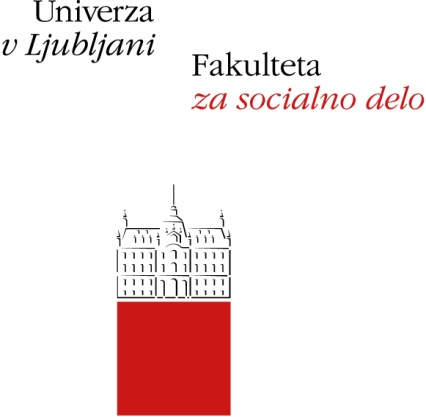 Doktorski študijski program 3. stopnje Humanistika in družboslovjePRIJAVA TEME DOKTORSKE DISERTACIJEŠtudent/ka:       Vpisna številka:      Ulica in hišna številka:       Poštna številka in kraj:      Telefonska številka:      Elektronski naslov:      Prijavljam temo doktorske disertacije z naslovom: (delovni naslov v slovenskem jeziku:)       (delovni naslov v angleškem jeziku:)      Mentor/ica (predlog):      Podatki o predlaganem / predlagani mentorju / mentorici: Šifra v SICRIS:       Št. doseženih točk v SICRIS (Z):        (vsaj 100) 3-5 referenc s področja teme doktorske disertacije: 1)      2)      3)      4)      5)      Somentor/ica (predlog):      Podatki o predlaganem / predlagani so mentorju / mentorici: Šifra v SICRIS:       Št. doseženih točk v SICRIS (Z):        (vsaj 100) 3-5 referenc s področja teme doktorske disertacije: 1)      2)      3)      4)      5)      Datum:                   Podpis študenta / študentke: ________________________________ SOGLASJE PREDLAGANE/GA (SO)MENTORICE / MENTORJA Soglašam s predlogom mentorja / mentorice in somentorja / somentorice in z vsebino in strukturo dispozicije. Podpis mentorja / mentorice: ___________________________ Datum: __________________Podpis somentorja / somentorice: ___________________________ Datum: _______________IZPOLNI PISARNA ZA PODIPLOMSKI ŠTUDIJ Sprejeto dne: _____________________ Podpis: ___________________________ Prijava teme doktorske disertacije mora obsegati:vlogo naslovljeno na Senat Fakultete za socialno delo, ki je natipkana, natisnjena in lastnoročno podpisana. V vlogi študent/ka:zaprosi za sprejem prijave teme doktorske disertacije; predlaga področje, na katerem želi pridobiti doktorski naslov;lahko zaprosi za pisanje doktorske disertacije v angleškem jeziku. V takem primeru vloži prošnjo za pisanje doktorske disertacije v tujem jeziku v skladu s 111. členom Statuta Univerze v Ljubljani.življenjepis, s poudarkom na znanstvenem in raziskovalnem delu (strokovni življenjepis), vključno z datumom prvega vpisa na doktorski študij;seznam objavljenih znanstvenih in strokovnih del (bibliografijo);dispozicijo doktorske disertacije, kot je opredeljena v nadaljevanjusoglasje študijskega mentorja ali mentorice in morebitnega somentorja/ice s prijavljeno temo doktorske disertacije (izpolnjen obrazec).Celotna dokumentacija za prijavo teme doktorske disertacije mora biti napisana v slovenskem jeziku.Prijavo teme (brez obrazca za prijavo teme doktorske disertacije) je treba oddati tudi v elektronski obliki na CD-ju!Struktura, vsebina, obseg in jezik dispozicije doktorske disertacijeDispozicija doktorske disertacije mora obsegati:naslov doktorske disertacije v slovenskem in angleškem jeziku;utemeljeno znanstveno relevantnost problematike proučevanja;iz problematike proučevanja izpeljano ali z njo utemeljeno raziskovalno vprašanje, tezo ali hipotezo;opis in utemeljitev raziskovalne metodologije, raziskovalnih metod in strukture doktorske disertacije;opis izvirnega prispevka doktorske disertacije k razvoju ustreznega znanstvenega področja;kratko strukturo doktorske disertacije (v obliki kazala);seznam temeljnih virov, na katere se bo opirala disertacija in na katere se že opira dispozicija.Povzetek dispozicije doktorske disertacije, ki obsega  3 do največ 5 strani (brez literature)Dispozicija doktorske disertacije mora obsegati od 10 do 15 strani (brez virov in strukture disertacije v obliki kazala, razmik med vrsticami 1,5).Če je študent_ka ob prijavi teme doktorske disertacije predložil_a prošnjo za pisanje doktorske disertacije v angleškem  jeziku, mora biti dispozicija doktorske disertacije napisana  v tujem jeziku in prevedena v slovenščino. Če je študent_ka tujec_ka je lahko dispozicija napisana le v angleškem jeziku.PRILOGA 2IZJAVA O AVTORSTVUSpodaj podpisani/-a študent/-ka _______________, vpisna številka _______________, avtor/-ica pisnega zaključnega dela študija z naslovom: ___________________________________IZJAVLJAM1. Obkrožite eno od variant a) ali b)da je pisno zaključno delo študija rezultat mojega samostojnega dela;da je pisno zaključno delo študija rezultat lastnega dela več kandidatov in izpolnjuje pogoje, ki jih Statut UL določa za skupna zaključna dela študija ter je v zahtevanem deležu rezultat mojega samostojnega dela; 2. da je tiskana oblika pisnega zaključnega dela študija istovetna elektronski obliki pisnega zaključnega dela študija;3. da sem pridobil/-a vsa potrebna dovoljenja za uporabo podatkov in avtorskih del v pisnem zaključnem delu študija in jih v pisnem zaključnem delu študija jasno označil/-a;4. da sem pri pripravi pisnega zaključnega dela študija ravnal/-a v skladu z etičnimi načeli in, kjer je to potrebno, za raziskavo pridobil/-a soglasje etične komisije; 5. soglašam, da se elektronska oblika pisnega zaključnega dela študija uporabi za preverjanje podobnosti vsebine z drugimi deli s programsko opremo za preverjanje podobnosti vsebine, ki je povezana s študijskim informacijskim sistemom FSD; 6. da na UL neodplačno, neizključno, prostorsko in časovno neomejeno prenašam pravico shranitve avtorskega dela v elektronski obliki, pravico reproduciranja ter pravico dajanja pisnega zaključnega dela študija na voljo javnosti na svetovnem spletu preko Repozitorija UL;7. [za zaključna dela na 3. stopnji študija, sestavljena iz člankov] da sem od založnikov, na katere sem predhodno izključno prenesel/-la materialne avtorske pravice na člankih, pridobil/-a potrebna soglasja za vključitev člankov v tiskano in elektronsko obliko disertacije. Soglasja UL omogočajo neodplačno, neizključno, prostorsko in časovno neomejeno hranjenje avtorskega dela v elektronski obliki in reproduciranje ter dajanje disertacije na voljo javnosti na svetovnem spletu preko Repozitorija UL8. da dovoljujem objavo svojih osebnih podatkov, ki so navedeni v pisnem zaključnem delu študija in tej izjavi, skupaj z objavo pisnega zaključnega dela študija.V/Na: ________________________Datum:_______________________								Podpis študenta/-ke:								___________________STATEMENT OF AUTHORSHIPI, the undersigned student _______________, registration number _______________, the author of the written final work of studies, entitled:___________________________________DECLARE1. The following (choose a) or b)):The written final work of studies is a result of my independent work.The written final work of studies is a result of own work of more candidates and fulfils the conditions determined by the Statute of UL for joint final works of studies and is a result of my independent work in the required share.2. The printed form of the written final work of studies is identical to the electronic form of the written final work of studies.3. I have acquired all the necessary permissions for the use of data and copyrighted works in the written final work of studies and have clearly marked them in the written final work of studies.4. I have acted in accordance with ethical principles during the preparation of the written final work of studies and have, where necessary, obtained agreement of the ethics commission.5. I give my consent to use of the electronic form of the written final work of studies for the detection of content similarity with other works, using similarity detection software that is connected with the study information system of the faculty. 6. I transfer to the UL – free of charge, non-exclusively, geographically and time-wise unlimited – the right of saving the work in the electronic form, the right of reproduction, as well as the right of making the written final work of studies available to the public on the world wide web via the Repository of UL.7. [for final work of studies, composed of articles, at 3rd cycle postgraduate studies] I have acquired from publishers, to which I have previously exclusively transferred material copyright for articles, all the necessary permissions for the inclusion of articles in the printed and electronic forms of the dissertation. The permissions enable the UL – free of charge, non-exclusively, geographically and time-wise unlimited – to save the work in the electronic form and its reproduction as well as to make the dissertation available to the public on the world wide web via the Repository of UL. 8. I give my consent to publication of my personal data that are included in the written final work of studies and in this declaration, together with the publication of the written final work of studies. In/At: ________________________Date:_______________________								Student's signature:								___________________